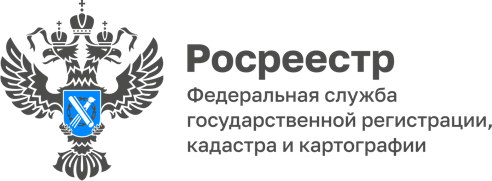 09.11.2022Пресс-служба УправленияРосреестра по Приморскому краю+7 (423) 245-49-23, доб. 1085
25press_rosreestr@mail.ru690091, Владивосток, ул. Посьетская, д. 48Приморские села продолжают «ограничивать»В Приморском крае продолжается работа по внесению в Единый государственный реестр недвижимости (ЕГРН) сведений о границах населенных пунктов. На текущий момент в ЕГРН содержатся сведения о границах 590 населенных пунктов Приморья, что составляет почти 90% от общего количества. Последними в реестр были внесены границы сел Синегорье и Суворово Кавалеровского района.Работы по установлению точных границ населенных пунктов инициируют региональные и местные администрации, они же направляют полученные сведения в Филиал Федеральной Кадастровой палаты Росреестра в Приморском крае – для внесения информации о границах населенных пунктов в ЕГРН. "Очень важно, чтобы в реестре содержались только точные и актуальные сведения о границах населенных пунктов, — говорит заместитель министра имущественных и земельных отношений Приморского края Олег Топчиенко. — Наличие такой информации способствует эффективному управлению земельными ресурсами и территориями, ведению бизнеса в регионе. Поэтому эта работа необходима, и очень важно, чтобы участники межведомственного взаимодействия – органы государственной власти и местного самоуправления, Приморский филиал Кадастровой палаты – действовали слаженно, оперативно и профессионально».Работа по внесению в ЕГРН сведений о границах населенных пунктов проводится в рамках реализации госпрограммы "Национальная система пространственных данных".Напомним, что она была утверждена правительством РФ в декабре прошлого года. Программа предполагает комплексный подход - будут созданы единая федеральная сеть геодезических станций, мультимасштабная карта страны, полный и точный реестр недвижимости, цифровая платформа пространственных данных, вовлечены в оборот новые земли для жилищного строительства; на этой базе появятся новые сервисы для поиска и предоставления земли, сократятся сроки кадастрового учёта и регистрации прав. О РосреестреФедеральная служба государственной регистрации, кадастра и картографии (Росреестр) является федеральным органом исполнительной власти, осуществляющим функции по государственной регистрации прав на недвижимое имущество и сделок с ним, по оказанию государственных услуг в сфере ведения государственного кадастра недвижимости, проведению государственного кадастрового учета недвижимого имущества, землеустройства, государственного мониторинга земель, навигационного обеспечения транспортного комплекса, а также функции по государственной кадастровой оценке, федеральному государственному надзору в области геодезии и картографии, государственному земельному надзору, надзору за деятельностью саморегулируемых организаций оценщиков, контролю деятельности саморегулируемых организаций арбитражных управляющих. Подведомственными учреждениями Росреестра являются ФГБУ «ФКП Росреестра» и ФГБУ «Центр геодезии, картографии и ИПД». В ведении Росреестра находится АО «Ростехинвентаризация – Федеральное БТИ.